Publicado en Madrid el 21/09/2017 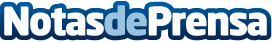 Landatel y Galgus apuntan al mercado de redes Wi-fi de alta densidad de usuariosAmbas compañías han alcanzado un acuerdo de fabricación y comercialización de soluciones de conectividad Wi-Fi de alta capacidad en zonas de alta densidad e interferencias. Las soluciones se distribuirán bajo la marca integrada Airgiga®, propiedad de Landatel.
Datos de contacto:Marta Gómez Gil607359418Nota de prensa publicada en: https://www.notasdeprensa.es/landatel-y-galgus-apuntan-al-mercado-de-redes_1 Categorias: Telecomunicaciones E-Commerce Consumo http://www.notasdeprensa.es